Кроссворд по теме «Планета Земля».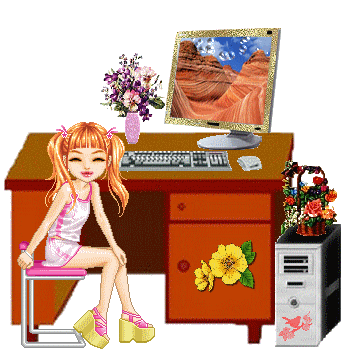 Вопросы для кроссворда:Водоём, расположенный в естественном или выкопанном углублении. Как называется группа островов?Естественный поток воды, текущий по выработанному руслу. Огромное водное пространство, разделяющее все материки. Часть Мирового океана, обособленная сушей или возвышенностями подводного рельефа.Участок суши со всех сторон, окружённый водой.Как называется свободное падение потока воды с крутого обрыва.Крупный массив земной коры, большая часть поверхности которого выступает над поверхностью Мирового океана. Естественный, замкнутый в берегах водоём с пресной или солёной водой, не являющийся частью Мирового океана. Небольшой поток воды, текущий струёй.Гора, с кратером на вершине, через который из недр земли происходит извержение огня и расплавленной лавы. Участок поверхности суши, дна океанов и морей, характеризующаяся незначительными колебаниями высот. Так называют часть суши, вдающуюся в море и окружённую с трёх сторон водой.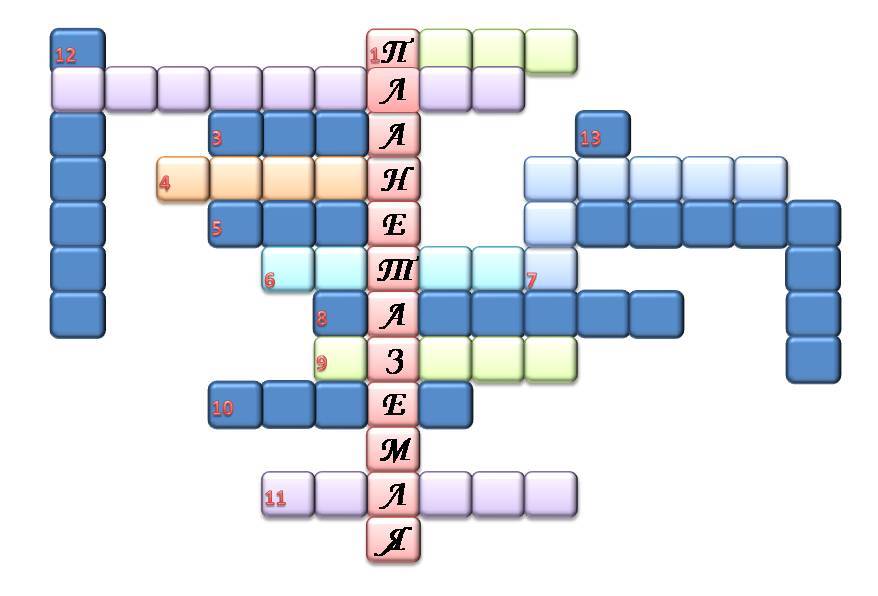           Ответы:ПрудАрхипелагРекаОкеанМореОстровВодопадМатерикОзероРучейВулканРавнинаПолуостров